							Toruń, 23 maja 2024 roku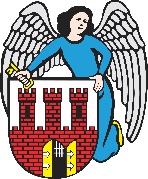     Radny Miasta Torunia        Piotr Lenkiewicz								Sz. Pan								Paweł Gulewski								Prezydent Miasta ToruniaWNIOSEKPowołując się na § 18.1 Regulaminu Rady Miasta Torunia zwracam się do Pana Prezydenta z wnioskiem:- o zwiększenie wielkości (pojemności) pojemników na śmieci na punkcie widokowym przy Kępie BazarowejUZASADNIENIEW załączonej dokumentacji widać przepełnione śmietniki wraz z opadami, które oszpecają jeden z najważniejszych punktów na mapie turystycznej Torunia, jakim jest punkt widokowy na panoramę miasta. Częstotliwość opróżniania śmietników to jedno. Drugim aspektem są same zachowania osób przebywających w tym miejscu. Wydaje się jednak, że pośrednim rozwiązaniem jest zwiększenie pojemności śmietników, tak aby nie przepełniały się w tak szybkim tempie. Działanie to pozwoli służbom porządkowym na utrzymanie obecnego cyklu opróżniania. Trzeba to podkreślić, że zmierzamy do szczytu sezonu turystycznego i nie możemy sobie pozwolić na to, aby takie miejsce jak punkt widokowy na Kępie Bazarowej odstraszał swoją estetyką.                                                                         /-/ Piotr Lenkiewicz										Radny Miasta Torunia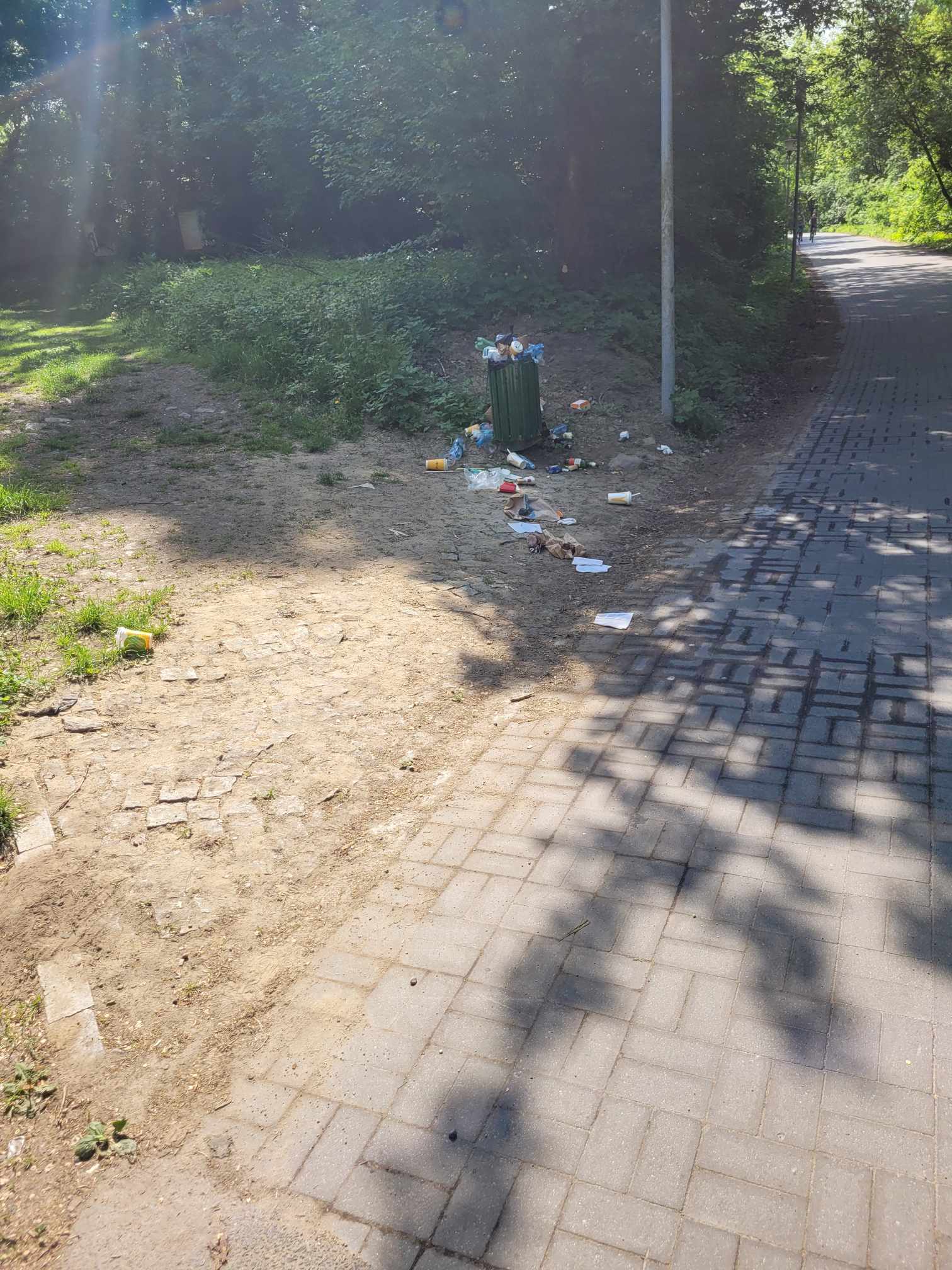 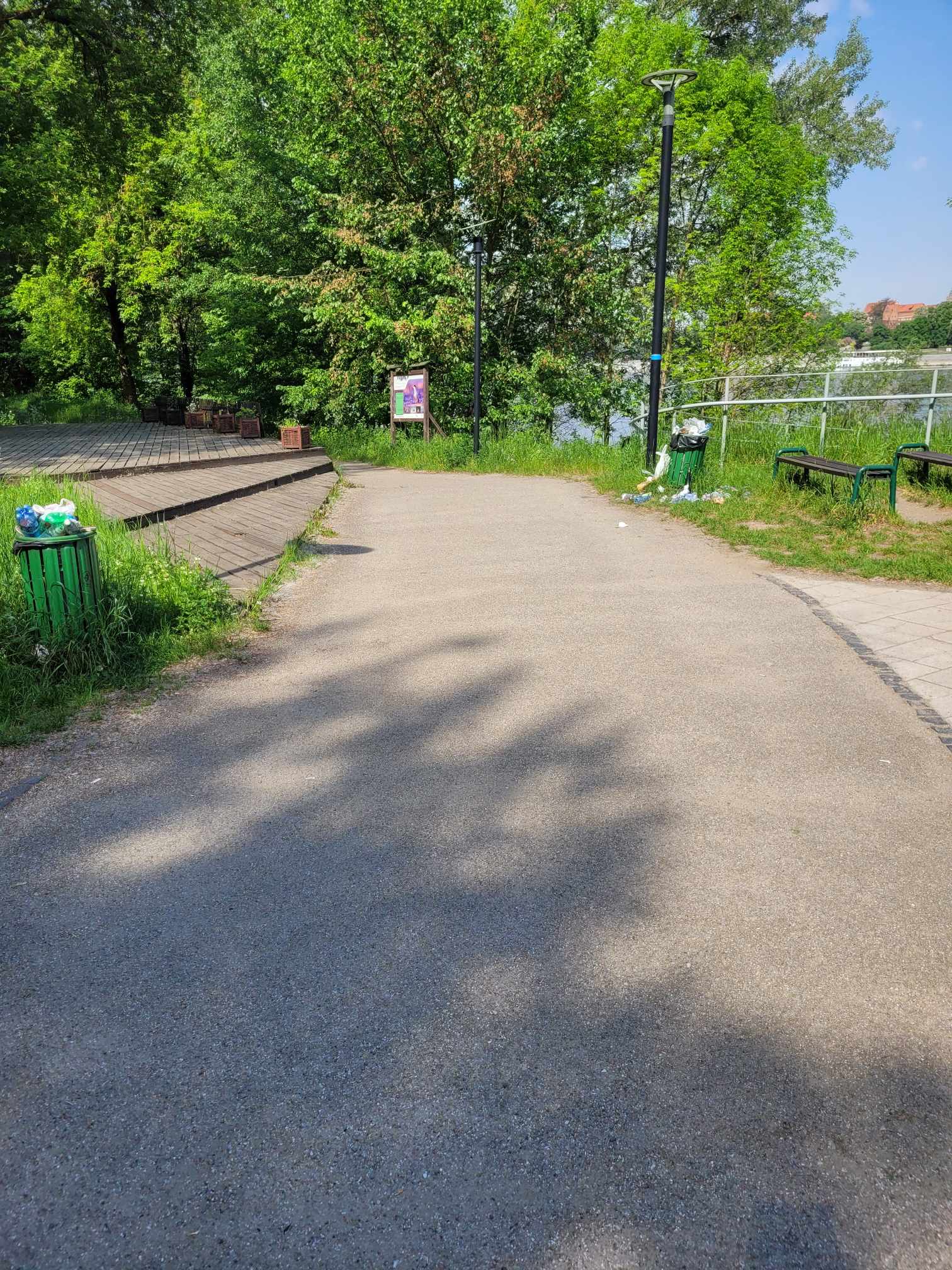 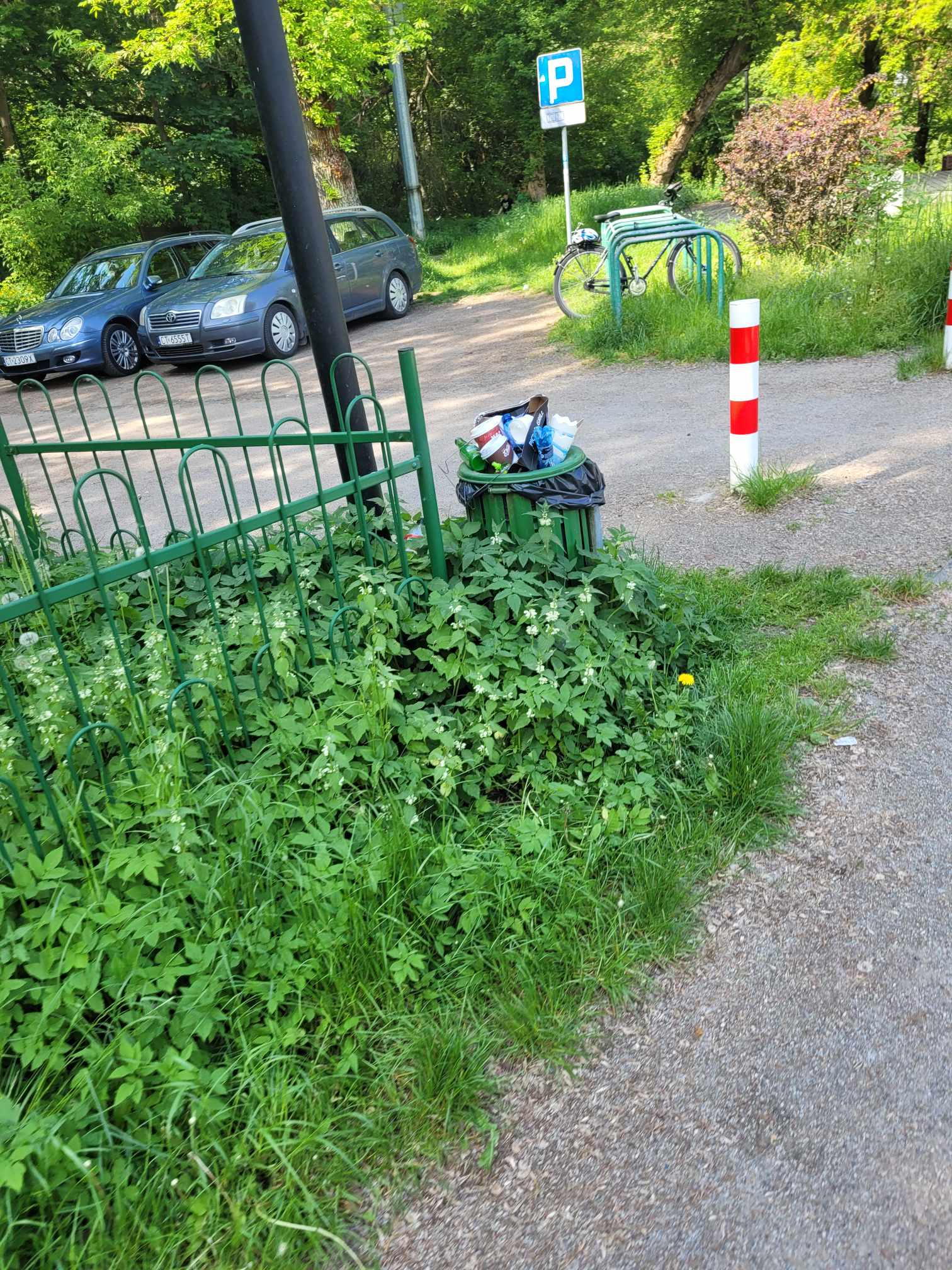 